Andøya flystasjon Kravdokument for utleieboliger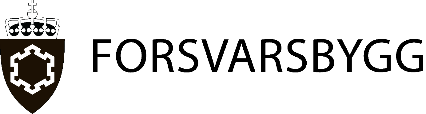 BakgrunnForsvarsbygg skal leie inn boliger i Andøy kommune for å dekke behov for gjennomgangsboliger (utleieboliger) for ansatte i Forsvaret. Innleie boligene skal være lokalisert innenfor en radius på 10 km fra Andøya flystasjon.  Boligene skal tilfredsstille krav som fremgår av kravdokumentet for utleieboliger. Bolig skal i leieperioden i tillegg være iht. andre lovpålagte krav til utleiebolig i Norge.Krav til boligerForsvarsbygg skal leie boliger med:Minimum	fra ca. 60 m2 P-ROM og med minimum 2 soveromBoligene skal i utgangspunktet være umøblert bortsett fra enkelte krav til fast innredning.Det er anledning til å tilby boliger som overoppfyller kravene eller i hovedsak oppfyller kravene.Boligene skal være frittstående enheter eller leiligheter med seksjonsnummer.*Definisjon: Med «leietaker» menes det fremleietaker.Side 1Andøya flystasjon Kravdokument for utleieboligerSide 2Evenes flystasjon Kravdokument for utleieboligerSide 3Funksjon/behovKrav til bolig1)	Type boligBolig: minimum ca. 60 m2 P-ROM.Stue, kjøkken, bad, bod, entre og minimum 2 soverom.2)	StandardBolig for korttidsleie skal ha normal (god) standard uten spesielt behov for vedlikehold-/oppgradering ved oppstart av utleie.Bolig skal tilfredsstille alle lovpålagte krav og være godkjent som bolig3)	BeliggenhetBolig skal ligge i Andøy kommune.Kjørevei til Andøya flystasjon skal være 10 km eller kortere.Det skal være åpen kjørevei frem til bolig hele året.4)	Adressea)    Bolig skal ha registrert adresse med egen postboks.5)	ForsikringUtleier er ansvarlig for at bolig med medfølgende innbo er fullverdiforsikret.Fremleietaker betaler kun forsikring av egen medbrakt innredning i bolig.6)	Brannsikringa)   Bolig skal være utstyrt med lovpålagt brannsikkerhetsutstyr.7)	KjøkkenKjøkken skal ha hensiktsmessig plass for matlaging og oppvask.Kjøkken skal være utstyrt med nødvendige skap og kjøkkenbenk med vask.Det skal være opplegg på kjøkken til komfyr, oppvaskmaskin og kjøleskap.Leietaker medbringer egne hvitevarer, dersom boligen ikke har integrerte hvitevarer.8)	StueStue skal ha hensiktsmessig plass/rom som er egnet for samvær for beboere og gjester (sitteplass til minimum 6 personer).Det skal være fri plass til passasje og lek.Stue skal ha plass til sofagruppe, reoler og fjernsyn.Stue skal ha dagslys og utsyn som gjør rommet egnet til allsidig bruk.Spiseplass kan være i stue, i eget rom eller på kjøkken.Leietaker medbringer egne møbler.9)	Soverom 1Soverom som er egnet for hvile og opphold.Soverom skal ha plass til dobbeltseng (minimum 150 x 210 cm).Soverom skal være utstyrt med garderobeskap (minimum 100 cm bredde, 200 cm høyde og 60 cm dybde).Leietaker medbringer egne møbler.10)   Øvrige soveromSoverom som er egnet for hvile og opphold.Soverom skal ha plass til seng (minimum 75 x 210 cm).Soverom skal være utstyrt med garderobeskap (minimum 100 cm bredde, 200 cm høyde og 60 cm dybde).Leietaker medbringer egne møbler.11) Bad/toalett/ vaskeromRom som er egnet for personlig hygiene med fast innredning med vask, skap, speil og toalett.God ventilasjon av rommet.Plass og tilkobling for vaskemaskin og tørk av tøy (ev. plass til tørketrommel).Det skal være montert knagger for oppheng av håndduker mv.Leietaker medbringer vaskemaskin og ev. tørketrommel.12)   EntreBoligens hovedinngang skal være egnet til av- og påkledning, oppbevaring av sko og yttertøy og den skal kunne skjerme boligen mot støy og innsyn.I entre skal det være montert knagger for å henge klær.13)   Lagerplassa) Innvendig eller utvendig bod med lagerplass på minimum 5 m2 (BRA) for oppbevaring av klær, sykler, barnevogner, sportsutstyr, hagemøbler mv.14)   GardinerAlle vinduer skal være klargjort for oppheng av gardiner.Leietaker medbringer egne gardiner.15)   Låssystemera) Forsvarsbygg har rett til å installere elektronisk låssystem til boligene etter behov. Kostnaden dekkes av Forsvarsbygg eller ev. av leiepris etter nærmere avtale.16)   BilparkeringParkeringsplass for en bil i rimelig gangavstand (inntil 100 meter) fra boligen.Det er ikke krav til garasjeplass eller carport, men det vurderes som fordelaktig dersom boligen har garasjeplass eller carport.17)   Uteplassa) I nær tilknytning til boligen skal det være en uteplass på bakken (ev. balkong) som er egnet til rekreasjon og opphold.18)   Forvaltninga)    Utleier er ansvarlig for forvaltning av boligen.19)   Vedlikeholda) Utleier er ansvarlig for nødvendig vedlikehold av boligen og tilhørende felles uteområder.20)   DriftUtleier er ansvarlig for nødvendig drift av boligen, dersom ikke annet er beskrevet i kravdokument eller leieavtalen.Utleier er ansvarlig for drift av ev. fellesområder, herunder rengjøring, snømåking og plenklipping av fellesområder.Leietaker er ansvarlig for ev. plenklipping i egen hage tilhørende boligen.Leietaker er ansvarlig for snømåking av egen trapp og egne gangveier tilhørende boligen.Leietaker dekker følgende løpende driftsutgifter til egen bolig:Energi (strøm)Leietaker tegner abonnement med strømleverandørRenholdKabel tv/riks-tv og internett.Leietaker tegner selv abonnement, men boligen skal være tilknyttet tv/internett.Leietaker er ansvarlig for sluttrengjøring i boligen ved avslutning av leieforholdet.21)   AnnetI oppholdsrom skal det være etablert system for oppheng av bilder på vegg.Alle rom skal ha nødvendig fast installert belysning.